2. Načrt vezja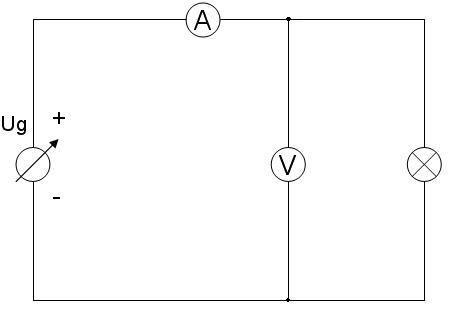 3. Seznam merilnih napravi in inštrumentovUg Tip: Ps-2403D  št. 005218A   Tip: Unimer33   št. 001002V   Tip: MI7039      št. 0011414. Tabela z odčitki in rezultati5. Izračun vaje in grafiRž1= Už1/Iž1=0,5V/90mA =5,5 Ω			Pž1= Iž1*Už1=90mA*0,5V =0,04WRž2= Už2/Iž2=2,6V/160mA=16,3 Ω		Pž2=Iž2*Už2=160mA*2,6V=0,4WRž3= Už3/Iž3=3,8V/200mA=19,0 Ω		Pž3=Iž3*Už3=200mA*3,8V=0,7WRž4= Už4/Iž4=5,9V/250mA=23,6 Ω		Pž4=Iž4*Už4=250mA*5,9V=1,4WRž5= Už5/Iž5=6,6V/270mA=24,4 Ω		Pž5=Iž5*Už5=270mA*6,6V=1,7WRž6= Už7/Iž6=7,7V/290mA=26,6 Ω		Pž6=Iž6*Už6=290mA*7,7V=2,2WRž7= Už7/Iž7=8,4V/300mA=28,0 Ω		Pž7=Iž7*Už7=300mA*8,4V=2,5WRž8= Už8/Iž8=9,2V/320mA=28,8 Ω		Pž8=Iž8*Už8=320mA*9,2V=2,9WRž9= Už9/Iž9=10,8V/350mA=30,9 Ω		Pž9=Iž9*Už9=350mA*10,8V=3,7WRž10= Už10/Iž10=11,4V/360mA=31,7 Ω	Pž10=Iž10*Už10=360mA*11,4V=4,1WRž11= Už11/Iž11=12,0V/370mA=32,4 Ω	Pž11=Iž11*Už11=370mA*12,0V=4,4W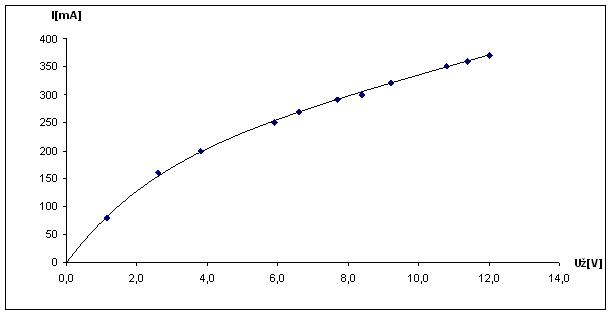 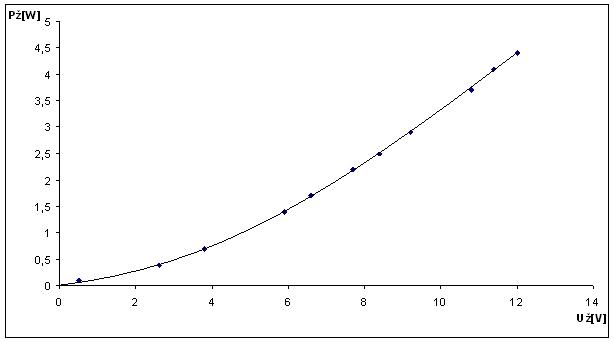 6. Opis merilne metodePri podanih napetostih generatorja, smo z pomočjo A-metra izmerili tok, ki je tekel skozi žarnico. Ko smo vse izmerili smo izračunali upornost žarnice pri teh napetostih z  formulo Rž=Už/Iž. Nato smo izračunali se moč žarnice, to smo naredili z pomočjo formule Pž=Už*Iž. Ugotovili smo, da večja kot sta napetost in tok večja bo upornosti in moč žarnice.Št.meritevUž[V]I[mA]Rž[Ω]Pž[W]10,5905,50,122,616016,30,433,820019,00,745,925023,61,456,627024,41,767,729026,62,278,430028,02,589,232028,82,9910,835030,93,71011,436031,74,11112,037032,44,4